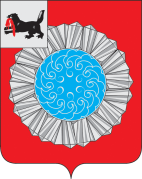 АДМИНИСТРАЦИЯ  МУНИЦИПАЛЬНОГО ОБРАЗОВАНИЯ  СЛЮДЯНСКИЙ РАЙОНРАСПОРЯЖЕНИЕг. СлюдянкаОт  13.10.2016 года_ № _251-р______О формировании аттестационной комиссии для проведения аттестациии квалификационного экзаменамуниципальных служащих администрациимуниципального образования Слюдянский райони органов, наделенных правами юридического лица	Руководствуясь статьями 24, 47, 70 Устава муниципального образования Слюдянский район, зарегистрированного постановлением Губернатора Иркутской области от 30 июня 2005 года № 303-п, регистрационный номер 14-3, Федеральным законом № 25-ФЗ от 02 марта 2007 года «О муниципальной службе в Российской Федерации», в соответствии с Законом Иркутской области № 88-ОЗ от 15 октября.2007 года «Об отдельных вопросах муниципальной службы в Иркутской области», «Положением о проведении аттестации муниципальных служащих муниципального образования Слюдянский район», утвержденного распоряжением мэра муниципального образования Слюдянский район № 21-р от 13 февраля 2008 года,Утвердить состав аттестационной комиссии для проведения аттестации и квалификационного экзамена муниципальных служащих администрации муниципального образования Слюдянский район и органов, наделенных правами юридического лица (приложение №1).Распоряжение мэра муниципального образования Слюдянский район № 158-р от 08.04.2015 года «О формировании аттестационной комиссии для проведения аттестации и квалификационного экзамена муниципальных служащих администрации муниципального образования Слюдянский район и органов, наделенных правами юридического лица» считать утратившим силу.Контроль за исполнением настоящего распоряжения возложить на руководителя аппарата администрации муниципального района Лазареву Н.Л. Мэр муниципального образованияСлюдянский район							          А.В. Должиков Приложение № 1к распоряжению администрации муниципального образования Слюдянский районОт _13.10.2016 года  № _251-р______СОСТАВаттестационной комиссии для проведения аттестации и квалификационного экзамена муниципальных служащих администрации муниципального образования Слюдянский район и органов, наделенных правами юридического лицаПредседатель аттестационной комиссии:Юфа М.В. – заместитель мэра муниципального образования Слюдянский район по социально – культурным вопросамЗаместитель председателя:Лазарева Н.Л. – руководитель аппарата администрации муниципального образования Слюдянский районСекретарь аттестационной комиссии:Катруш Е.В. – начальник отдела трудовых отношений и управления охраной труда управления труда, заработной платы и муниципальной службы администрации муниципального образования Слюдянский районЧлены аттестационной комиссии:Орлова С.Г. – начальник Управления труда, заработной платы и муниципальной службы администрации муниципального образования Слюдянский район;Маюрова О.Е. – начальник отдела нормативно-правового обеспечения администрации муниципального образования Слюдянский районКостюнина Н.А. – начальник отдела по анализу и прогнозированию социально-экономического развития территории управления социально-экономического развития, председатель Совета трудового коллектива администрации МО Слюдянский районАзорин Ю.Н. – вице-мэр, первый заместитель мэра МО Слюдянский район Усольцева И.В. – председатель МКУ «Комитет финансов муниципального образования Слюдянский район» Дурных А.В. - председатель МКУ «Комитет по социальной политике и культуре муниципального образования Слюдянский район» Чубаров А.Г. – председатель Думы муниципального образования Слюдянский районРуководитель аппарата администрациимуниципального образования Слюдянский район				Н.Л. Лазарева 